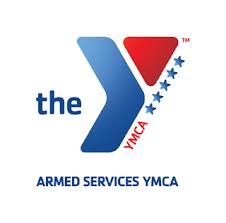 Title:  Pueo Teacher	Reports to:  Branch DirectorStatus:  Part-Time Basic Job Description:Provides direction for the program and implements curriculum in the classroom.  Provides a quality experience to children and parents that focuses on the YMCA core values: honesty, respect, responsibility, and caring. Primary Responsibilities:	Program and Service ManagementDevelop and deliver an enriching early learning program that consists of a morning circle, learning centers, desk work and a closing circleVary activities used in the learning centers/desk work to provide different developmental opportunitiesModel effective behaviors in dealing with children that parents can use in their own interactions with their child, implement a behavior planInform parents on child development through formal and informal discussions and progress reportsPrepare all materials needed prior to each pre-school sessionInteract with parents/caregivers and children, modeling appropriate behaviorAttend all staff trainings and meetingsAdministrative ResponsibilitiesEnsure participant is signed in/out each time they attendRecord statistics and submit monthly sign in sheets to the directorKeep an updated roster and file on each child to include: parent information, photo release, any allergies, etc.Turn in lesson plans monthly to director by due date set by directorImplement the Y core values of caring, honesty, respect, and responsibilityInform Branch Director and Program/Admin Assistant of children’s excessive absencesTime sheets should be filled out accurately on a daily basis and submitted by the end of each pay period.Financial ResponsibilitiesInform Program/Admin Assistant of any supplies needed for the next month. Anything needed immediately, you need to get Branch Director’s approval and purchase item on your own. Receipts should be turned in immediately to the Branch Director for signature.Publicity and Public RelationsProvide ASYMCA program fliers to all who enter the ASYMCA building, when appropriateEncourage participation in ASYMCA events and other programsMay occasionally be expected to work at special events/fundraisers over and above normal working hours (i.e. Father Daughter Dance, Healthy Kids Day, etc.)Facility ManagementMaintain classroom in an orderly mannerOrganize and clean areas that are used for the programAssist with maintenance of common areasEquipment ManagementKeep equipment clean and sanitaryRepair or arrange for repairs of equipment as neededOther duties as assigned by the Branch DirectorQualifications: Bachelor’s Degree in Early Childhood Education or related field preferred. Work experience may also be substituted for educational requirementsUnderstanding of the issues military families undergoExperience working with preschool age childrenWorking Conditions:Classroom settingMust be able to stand and sit throughout the dayPost Hire RequirementsProof of a TB test within the last year. If test is positive, documentation of treatment plan is required.  Complete First Aid and CPR training within 90 days of hire dateComplete Child Abuse and Neglect Recognition and Reporting Training within 30 days of hire dateComplete required on-line Redwoods training prior to start dateMust pass a criminal background check______________________________________	__________________________Employee Signature					Date